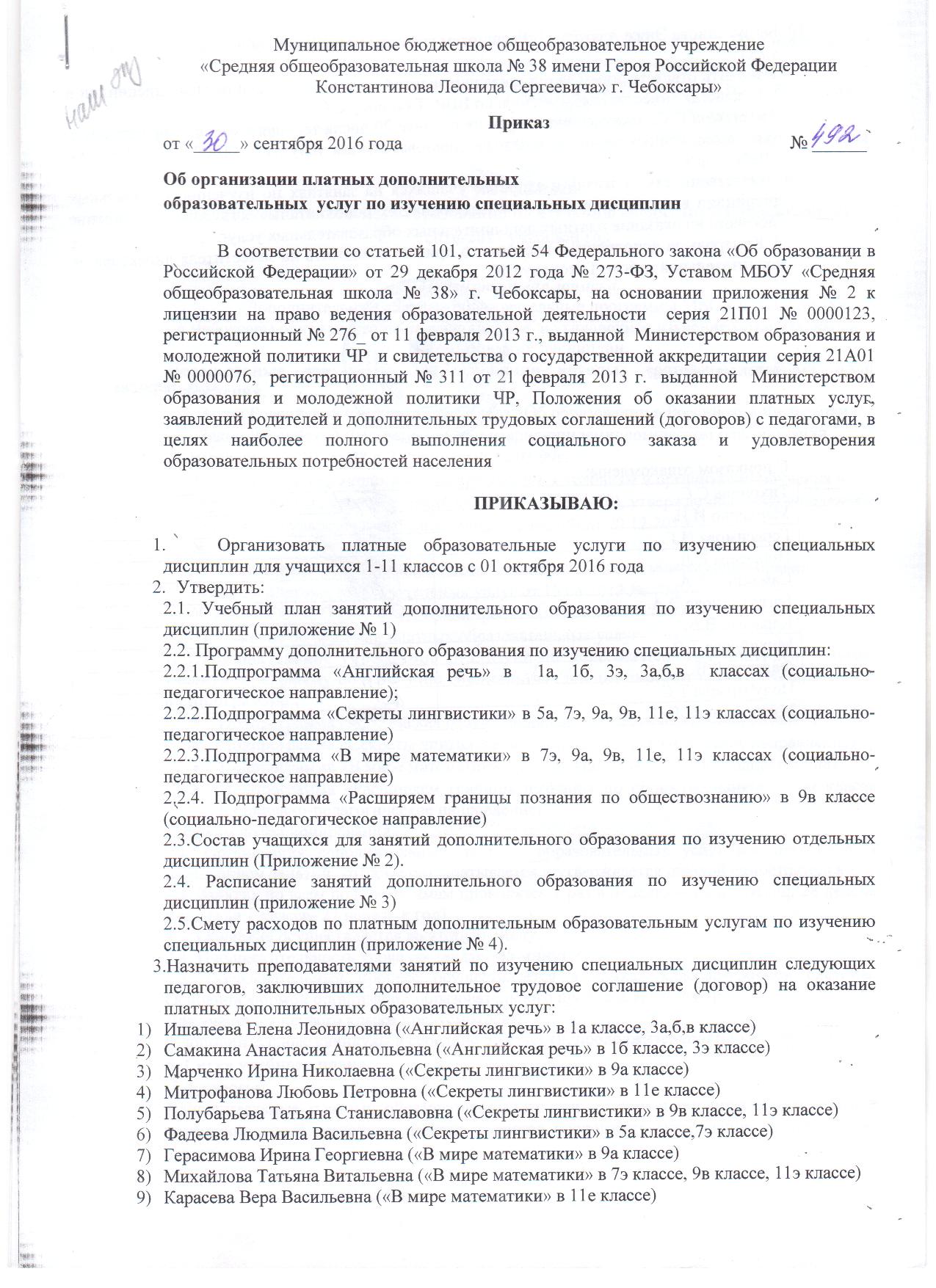 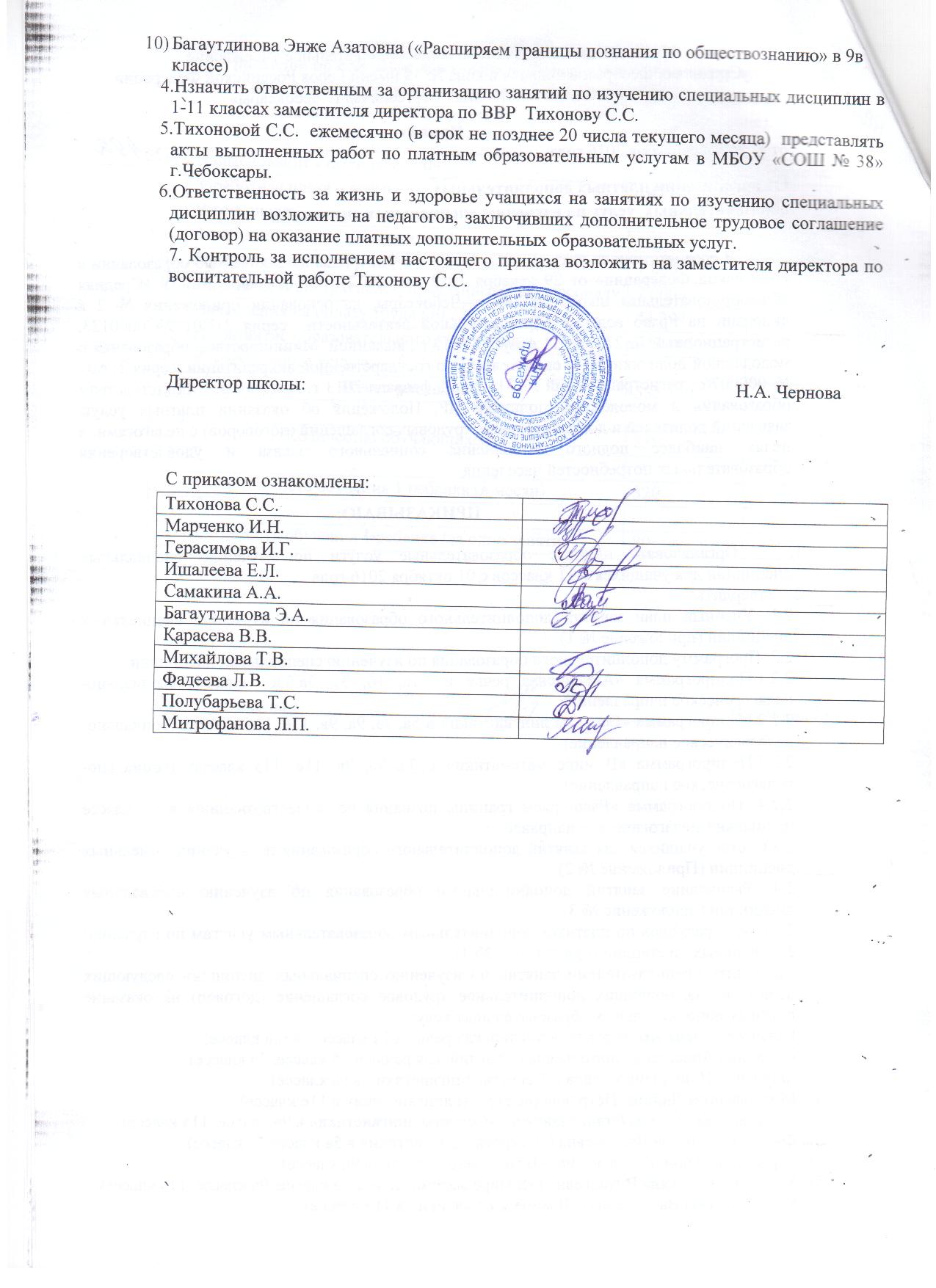 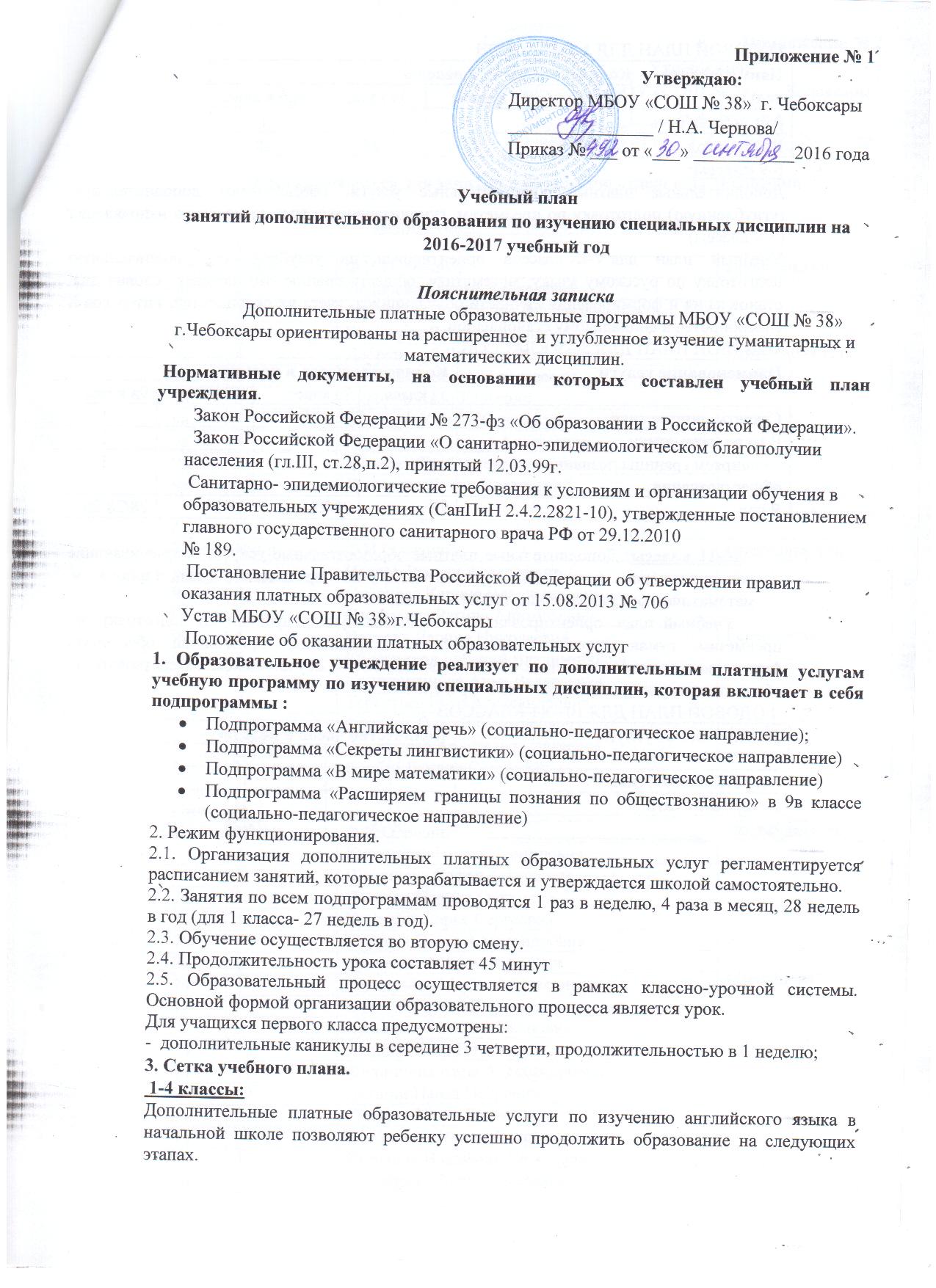 ГОДОВОЙ ПЛАН ДЛЯ 1-4 КЛАССОВ5-9 классы:  Дополнительные платные образовательные услуги, обеспечивают дополнительную (углубленную) подготовку по предметам  гуманитарного и математического направления (5-9 классы).Учебный план для V-IX классов ориентирован на углубленную дополнительную подготовку по русскому языку, математике, обществознанию что  создает условия для  становления и формирования личности обучающихся, учета их склонностей, интересов и способностей к социальному становлению.ГОДОВОЙ ПЛАН ДЛЯ 5 – 9 КЛАССОВ         10-11 классы: Дополнительные платные образовательные услуги, обеспечивающие дополнительную (углубленную) подготовку по предметам  гуманитарного и  математического направления  (10-11 классы);        Учебный план  ориентирован на дополнительную (углубленную) подготовку по  предметам  гуманитарного и технического направления,  призванный обеспечить функциональную грамотность и социальную адаптацию обучающихся, содействовать их общественному и гражданскому самоопределению. ГОДОВОЙ ПЛАН ДЛЯ 10 – 11 КЛАССОВНаименование услугиКоличество часов в неделюКоличество часов в неделюКоличество часов в неделюКоличество часов в неделюНаименование услуги1а класс1б классы  3э класс3а,б,в классАнглийская речь1111Всего за год27272828Наименование услугиКоличество часов в неделюКоличество часов в неделюКоличество часов в неделюКоличество часов в неделюНаименование услуги5а класс7э класс9а класс9в классСекреты лингвистики1111В мире математики111Расширяем границы познания в области обществознания1В год2828/2828/2828/28/28Наименование услугиКоличество часов в неделюКоличество часов в неделюНаименование услуги11е11эСекреты лингвистики11В мире математики11В год28/2828/28